                                                                                                                          3.11.2020r.Nasi Święci- opiekunowie na każdy dzień Uczniowie  klas  trzecich  zaprezentowali świętych przedstawiając ich życiorysy.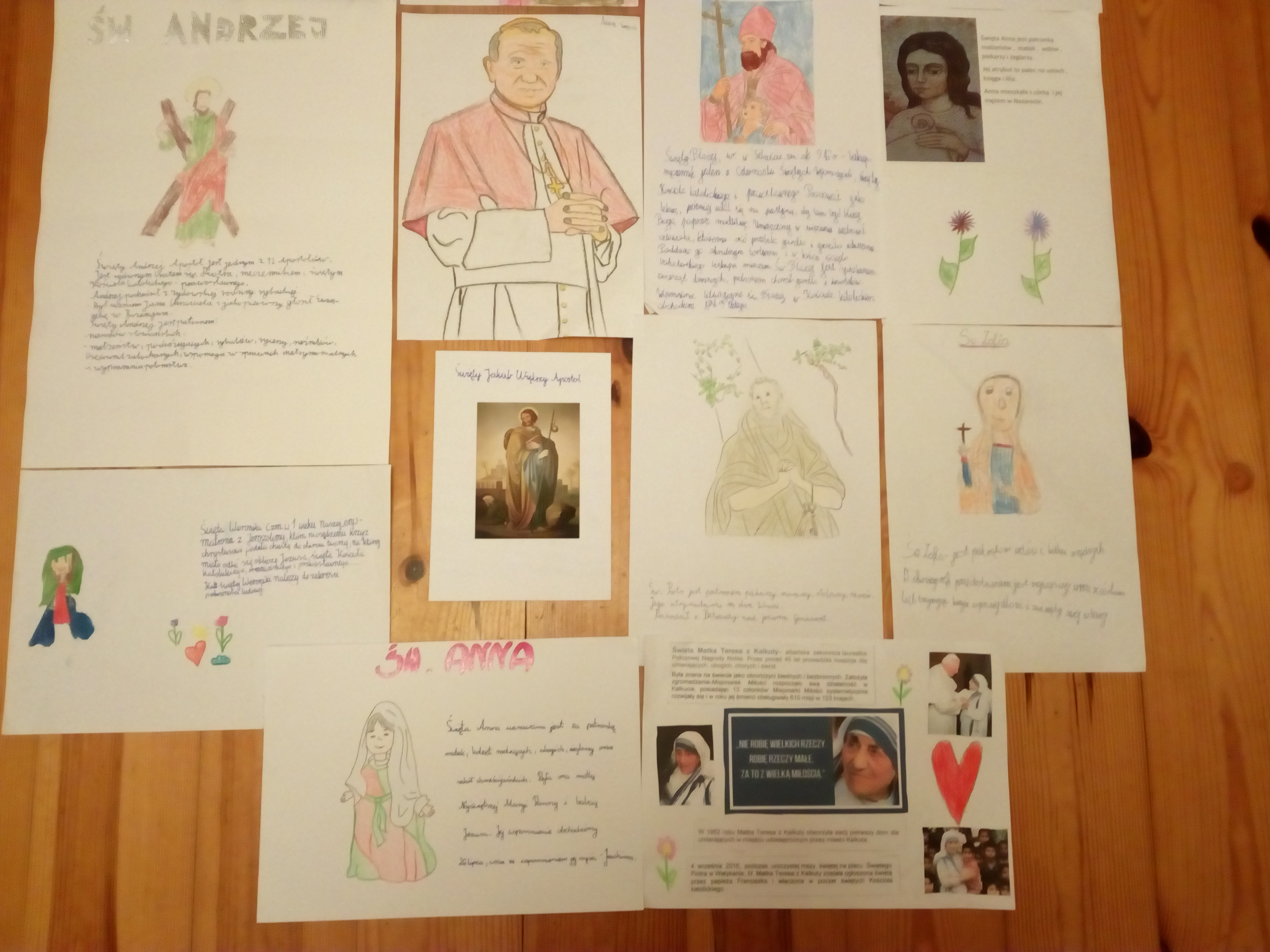 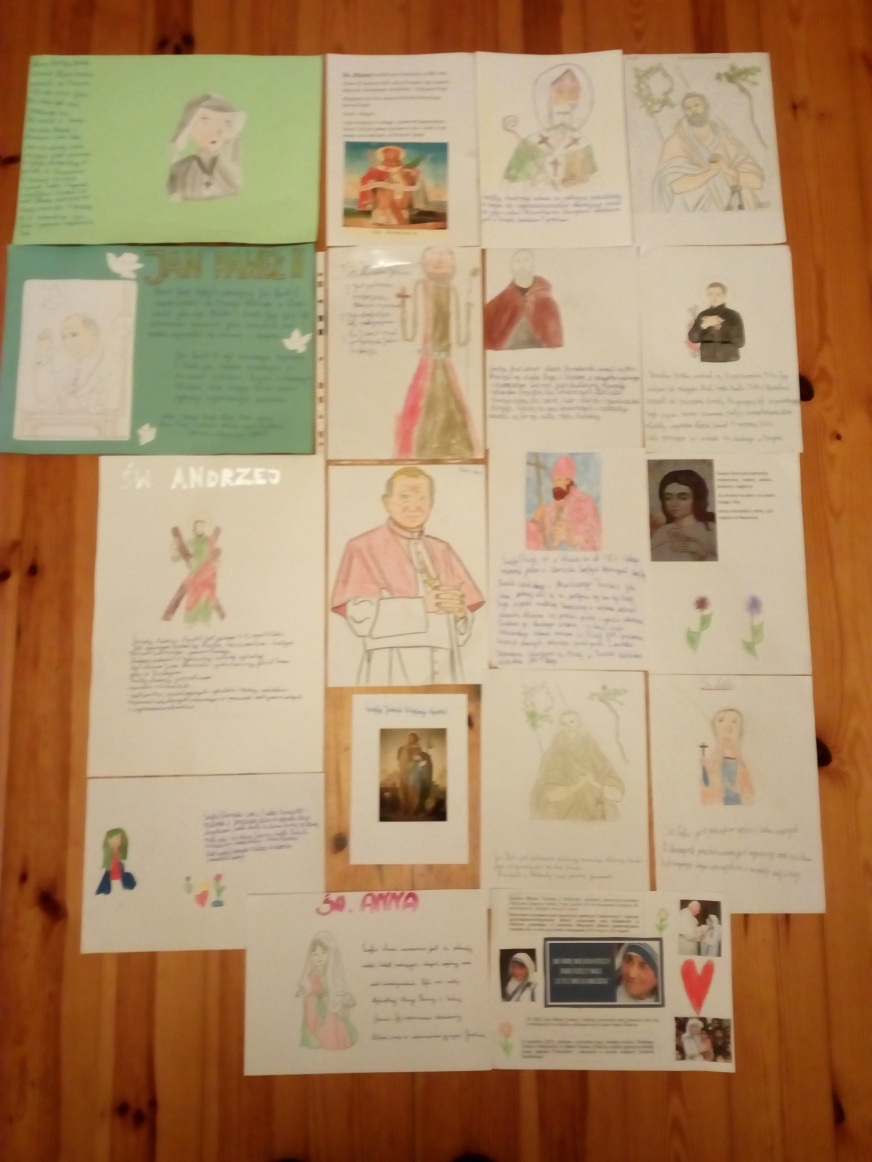 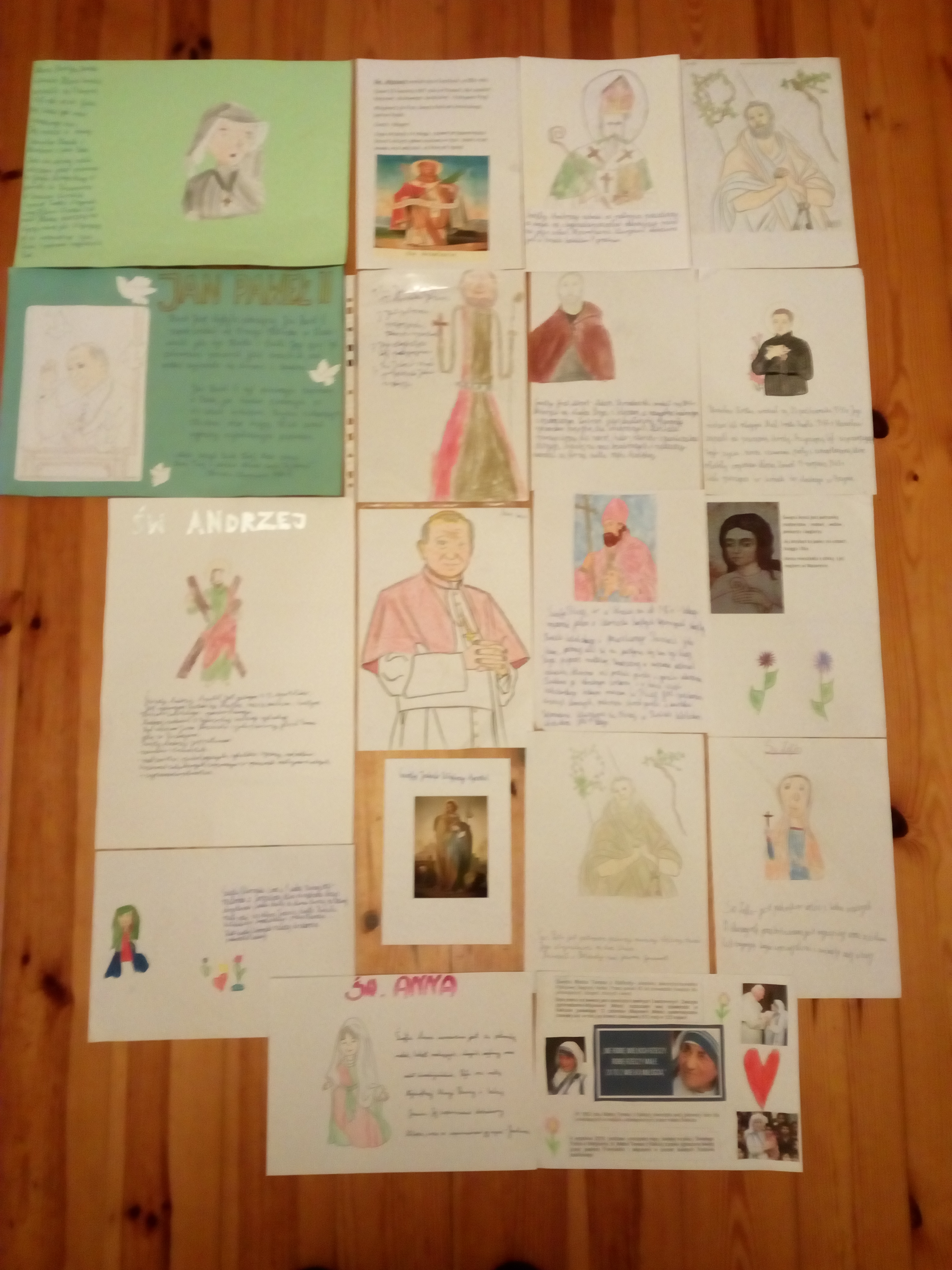 	Katechetka Agnieszka